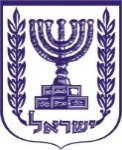 תוכן ענייניםטיוטת צו	2א. שם הצו המוצע	2ב. מטרת הצו המוצע והצורך בו	2ג. להלן נוסח טיוטת הצו המוצע:	2טיוטת צו מס הכנסה (קביעת סכומים ששולמו מקופת גמל לקצבה לעמית עצמאי במצב אבטלה כהכנסה לעניין ניכוי במקור), התשפ"א-2021	3הגדרות	3קביעת סכומים ששולמו מקופת גמל לקצבה לעמית עצמאי במצב אבטלה כהכנסה	3דברי הסבר	3טיוטת צושם הצו המוצעצו מס הכנסה (קביעת סכומים ששולמו מקופת גמל לקצבה לעמית עצמאי במצב אבטלה כהכנסה לעניין ניכוי במקור), התשפ"א-2021מטרת הצו המוצע והצורך בו קביעת הוראת ניכוי מס במקור לסכומים ששולמו מקופת גמל לעמית עצמאי במצב אבטלה, במשיכה ללא פטור  או בסכום שמעבר לתקרת הפטור.להלן נוסח טיוטת הצו המוצע: טיוטת צו מטעם משרד האוצר: טיוטת צו מס הכנסה (קביעת סכומים ששולמו מקופת גמל לקצבה לעמית עצמאי במצב אבטלה כהכנסה לעניין ניכוי במקור), התשפ"א-2021___ ב________ התשפ"א (___ ב________ 2021) (חמ 3-6207)__________________ישראל כ"ץשר האוצרדברי הסברביום 4.2.2021 פורסמו ברשומות תקנות הפיקוח על שירותים פיננסיים (קופות גמל) (משיכת כספים של עמית עצמאי במצב אבטלה) (הוראת שעה), התשפ"א-2021 (להלן: "תקנות הפיקוח"), שהותקנו מכוח סעיף 23(ב3) לחוק הפיקוח על שירותים פיננסיים (קופות גמל) התשס"ה-2005. סעיף 23(ב3) התווסף במסגרת חוק ההתייעלות הכלכלית (תיקוני חקיקה להשגת יעדי התקציב לשנות התקציב  2017 ו-2018), התשע"ז-2016 שהסדיר בחלק שעסק בחיסכון וסיוע לעצמאים (פרק ב' לחוק) את העיקרון לפיו חלק מההפקדה (כשליש) לקופת גמל לקצבה שמבצע עמית עצמאי , ייוחס למרכיב חיסכון באבטלה, שאותו העצמאי יוכל למשוך בהגיעו למצב אבטלה. נקבע כי הסעיף יכנס לתוקף רק כאשר יותקנו התקנות מכוחו. כאמור, ביום 4.2.2021 נכנסו לתוקף תקנות הפיקוח מכוח החוק. במסגרת חוק ההתייעלות  תוקנה פקודת מס הכנסה ונקבע כי סכומים שמשך יחיד מקופת גמל לקצבה לפי סעיף 23(ב3) יראו אותם כהכנסה חייבת במס לפי הפקודה. בנוסף נחקק סעיף  הקובע פטור ממס על הסכומים שנמשכו כאמור, בכפוף לתקרה שנקבעה בו. במקרים בהם יבקש העמית העצמאי  למשוך את הסכום שלא בפטור ממס, או בסכום שמעבר לתקרת הפטור, על קופת הגמל לנכות מהסכום הנמשך מס במקור, מאחר שמדובר בהכנסה חייבת במס, ובהתאם להסדרה הקיימת בעניין משיכת כספים מקופת גמל. בהתאם לסמכות הקבועה בסעיף 164 לפקודה, הצו המוצע יקבע הוראת ניכוי במקור לקופות הגמל על הסכום הנמשך על ידי העמית- העצמאי במצב זה כמפורט בצו.בתוקף סמכותי לפי סעיף 164 לפקודת מס הכנסה, ובאישור ועדת הכספים של הכנסת, אני מצווה לאמור:הגדרותבצו זה-  "סכומים ששולמו מקופת גמל לקצבה לעמית עצמאי במצב אבטלה"- סכומים ששולמו ליחיד בהתאם לסעיף 23(ב3) לחוק הפיקוח על שירותים פיננסיים (קופות גמל), התשס"ה-2005 ובהתאם לתקנות הפיקוח על שירותים פיננסיים (קופות גמל) (משיכת כספים של עמית-עצמאי במצב אבטלה) (הוראת שעה), התשפ"א-2021.קביעת סכומים ששולמו מקופת גמל לקצבה לעמית עצמאי במצב אבטלה כהכנסה סכומים ששולמו מקופת גמל לקצבה לעמית עצמאי במצב אבטלה יהיו הכנסה לעניין סעיף 164 לפקודה.